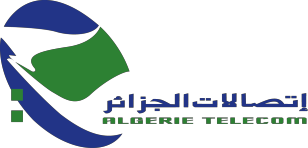 EPE - Algérie Télécom - SPA Direction Opérationnelle El Bayadh NIF : 00021600180833716001Sous-direction Fonctions Support AVIS D’APPEL D’OFFRES NATIONAL OUVERT AVEC EXIGENCE DE CAPACITES MINIMALES N° : 01/2020Un Avis d’Appel d’Offres national ouvert avec exigence de capacités minimales est lancé pour :CONSTRUCTION SIEGE DO EL BAYADHELIGIBILITE DES CANDIDATS :Le présent appel d’offres s’adresse uniquement aux personnes physiques et/ou morales qualifiées dans le domaine des travaux bâtiment et tous corps d’état, titulaires du certificat de qualification et classification professionnelles de catégorie 04 et plus, ayant comme activité principale « bâtiment » et ayant réalisé un projet de même envergure durant les 03 ou 05 dernières années.Les entreprises intéressées par le présent appel d’offres peuvent retirer le cahier des charges à l’adresse suivante :Direction Opérationnelle El BayadhSous-direction Fonctions SupportDépartement Achats et Logistique Service AchatComplexe Mhamed Boukhobza route petite Mecherea El BayadhContre le paiement, auprès de la banque Nationale d’Algérie Agence d’El Bayadh, d’un montant de Cinq mille dinars algériens (5000.00 DA) non remboursable, représentant les frais de documentation et de reprographie par versement au compte Bancaire BNA Agence El Bayadh: Compte en dinars N° 00.100.726.0300.000.044/87Présentation des offres :Dossier administratif : 01original et 02 copies plus l’offre en format électronique (CD), Offre technique : 01original et 02 copies plus l’offre en format électronique (CD), Offre financière : 01original et 02 copies plus l’offre en format électronique (CD), Le dossier Administratif et les offres technique et financière sont insérés dans des enveloppes séparées et fermées, indiquant, sur chaque enveloppe, la dénomination de l’opérateur économique soumissionnant, la référence et l’objet de l’appel d’offres ainsi que, chaque pli correspondant, la mention, « dossier administratif », « offre technique » et « offre financière ».Les trois (03) enveloppes susmentionnées sont insérées dans une seule enveloppe externe fermée et anonyme, aucun signe d’identification du soumissionnaire comportant les mentions suivantes :«  Soumission à ne pas ouvrir » «CONSTRUCTION SIEGE DO EL BAYADH»L’attention des soumissionnaires est attirée sur le caractère impératif de cette formalité, sous peine de rejet.Toute offre dont l’enveloppe extérieure est identifiée par n’importe quelle manière, sera rejetée lors de la séance d’ouverture des plis.Les offres doivent être déposées à l’adresse suivante :ALGERIE TELECOM - SPA -DIRECTION OPERATIONNELLE D’EL BAYADHDépartement Achats et Logistique Service AchatADRESSE : Complexe Mhamed Boukhobza route Petite Mecherea El BayadhLe soumissionnaire doit obligatoirement fournir l’ensemble des pièces citées dans le cahier des charges sous peine de rejet.La date limite de dépôt des offres est fixée à quinze (15) jours de 08h00 à 14h00 à partir de la première date de parution du présent avis dans la presse nationale.Si ce jour coïncide avec un jour férié ou un jour de repos légal, la durée de dépôt des offres est prorogée jusqu’au jour ouvrable suivant.Les soumissions qui parviennent après la date limite de dépôt des plis ne seront pas prises en considération.Les soumissionnaires sont conviés à assister à l’ouverture des plis des offres techniques et financières et les dossiers Administratifs, qui aura lieu en séance publique, le même jour correspondant à la date limite du dépôt des plis à 14h00 mn à l’adresse précitée.Les candidats restent tenus par leurs offres pendant une période de cent quatre-vingt (180) jours à compter de la date limite de dépôt des plis.                                                     Le directeur 